ΥΠΟΔΕΙΓΜΑ ΓΙΑ ΤΗΝ ΟΙΚΟΝΟΜΙΚΗ ΠΡΟΣΦΟΡΑΕΝΤΥΠΟ ΟΙΚΟΝΟΜΙΚΗΣ ΠΡΟΣΦΟΡΑΣ ΓΙΑ ΤΗΝ ΑΝΑΔΕΙΞΗ ΑΝΑΔΟΧΟΥ ΤΗΣ ΠΡΟΜΗΘΕΙΑΣ ΚΤΗΝΙΑΤΡΙΚΟΥ ΥΛΙΚΟΥ ΔΗΜ. ΚΥΝΟΚΟΜΕΙΟΥΤου/της (Φυσικού προσώπου) ή της εταιρείας (ή ένωσης προμηθευτών κατά περίπτωση)..........................................................................................................,όπως νόμιμα εκπροσωπείται από ..........................................................................................., με έδρα τ................................................. οδός..........................................................,fax............................ email................................................................Αφού έλαβα γνώση της Διακήρυξης της Δημοπρασίας του έργου που αναγράφεται στην επικεφαλίδα και των λοιπών στοιχείων Δημοπράτησης, καθώς και των συνθηκών εκτέλεσης της προμήθειας αυτής, υποβάλλω την παρούσα προσφορά και δηλώνω ότι αποδέχομαι πλήρως και χωρίς επιφύλαξη όλα αυτά και αναλαμβάνω την εκτέλεση της προμήθειας με τις ακόλουθες τιμές μονάδας:ΠΡΟΫΠΟΛΟΓΙΣΜΟΣ ΠΡΟΣΦΟΡΑΣΣΥΝΟΛΟ ΟΜΑΔΩΝ Α’ + Β’ + Γ’:ΓΕΝΙΚΗ ΣΥΝΟΛΙΚΗ ΔΑΠΑΝΗΓΕΝΙΚΟ ΣΥΝΟΛΟ Α΄,Β΄, Γ’ ΜΕ ΦΠΑΑΡΙΘΜΗΤΙΚΩΣ: …………………………………………………………………………………..…………ΟΛΟΓΡΑΦΩΣ:  ………………………………………………….………………….………………….…….………………………………………………………………………………………………………………….  ……………………………..………………….(τόπος και ημερομηνία)Ο Προσφέρων(Σφραγίδα – υπογραφή)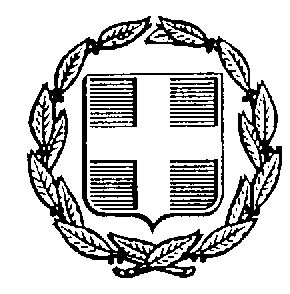 ΕΛΛΗΝΙΚΗ ΔΗΜΟΚΡΑΤΙΑΝΟΜΟΣ ΦΘΙΩΤΙΔΑΣ ΔΗΜΟΣ ΛΑΜΙΕΩΝΔ/ΝΣΗ ΠΕΡΙΒΑΛΛΟΝΤΟΣ& ΠΟΛΙΤΙΚΗΣ ΠΡΟΣΤΑΣΙΑΣΠΡΟΜΗΘΕΙΑ:ΠΡΟΜΗΘΕΙΑ ΣΚΥΛΟΤΡΟΦΩΝ ΚΥΝΟΚΟΜΕΙΟΥ ΕΛΛΗΝΙΚΗ ΔΗΜΟΚΡΑΤΙΑΝΟΜΟΣ ΦΘΙΩΤΙΔΑΣ ΔΗΜΟΣ ΛΑΜΙΕΩΝΔ/ΝΣΗ ΠΕΡΙΒΑΛΛΟΝΤΟΣ& ΠΟΛΙΤΙΚΗΣ ΠΡΟΣΤΑΣΙΑΣΠΡΟΫΠ/ΣΜΟΣΜΕΛΕΤΗΣ:74.387,60 ΕΥΡΩ (με ΦΠΑ 24%)ΑΡΙΘ.ΜΕΛΕΤΗΣ :  1/2020Κ.Α. : 70.6632.0002ΧΡΗΣΗ:2020 - 2021Α/ΑΟΜΑΔΑ Α' ΠΟΣΟΤΗΤΑΤΙΜΗ ΜΟΝΑΔΑΣ ΧΩΡΙΣ Φ.Π.Α. (€)ΣΥΝΟΛΙΚΗ ΔΑΠΑΝΗ (€) ΧΩΡΙΣ Φ.Π.Α. 24%1Ξηρή τροφή (κροκέτες) για ενήλικους σκύλους(σάκος των 20 κιλών)4.800ΣΥΝΟΛΟ:ΣΥΝΟΛΟ:ΦΠΑ 24% :ΦΠΑ 24% :ΓΕΝΙΚΟ ΣΥΝΟΛΟ με ΦΠΑ :ΓΕΝΙΚΟ ΣΥΝΟΛΟ με ΦΠΑ :Α/ΑΟΜΑΔΑ Β' ΠΟΣΟΤΗΤΑΤΙΜΗ ΜΟΝΑΔΑΣ ΧΩΡΙΣ Φ.Π.Α. (€)ΣΥΝΟΛΙΚΗ ΔΑΠΑΝΗ (€) ΧΩΡΙΣ Φ.Π.Α. 24%1Ξηρή τροφή (κροκέτες) για κουτάβια και νεαρούς σκύλους (σάκος των 20 κιλών)500ΣΥΝΟΛΟ:ΣΥΝΟΛΟ:ΦΠΑ 24% :ΦΠΑ 24% :ΓΕΝΙΚΟ ΣΥΝΟΛΟ με ΦΠΑ :ΓΕΝΙΚΟ ΣΥΝΟΛΟ με ΦΠΑ :Α/ΑΟΜΑΔΑ Γ' ΠΟΣΟΤΗΤΑΤΙΜΗ ΜΟΝΑΔΑΣ ΧΩΡΙΣ Φ.Π.Α. (€)ΣΥΝΟΛΙΚΗ ΔΑΠΑΝΗ (€) ΧΩΡΙΣ Φ.Π.Α. 24%1Κονσέρβα για σκύλους με βοδινό κρέας σε μπουκιές (βάρους 1.200 γρ)700ΣΥΝΟΛΟ:ΣΥΝΟΛΟ:ΦΠΑ 24% :ΦΠΑ 24% :ΓΕΝΙΚΟ ΣΥΝΟΛΟ με ΦΠΑ :ΓΕΝΙΚΟ ΣΥΝΟΛΟ με ΦΠΑ :ΟΜΑΔΑΠΡΟΥΠ/ΣΜΟΣ ΧΩΡΙΣ ΦΠΑ 24%ΣΥΝΟΛΟ ΦΠΑΠΡΟΥΠ/ΣΜΟΣΜΕ ΦΠΑΑ’Β’Γ’ΣΥΝΟΛΑ:: 59.990,0014.937,6074.387,60